Каталог MESOMATRIX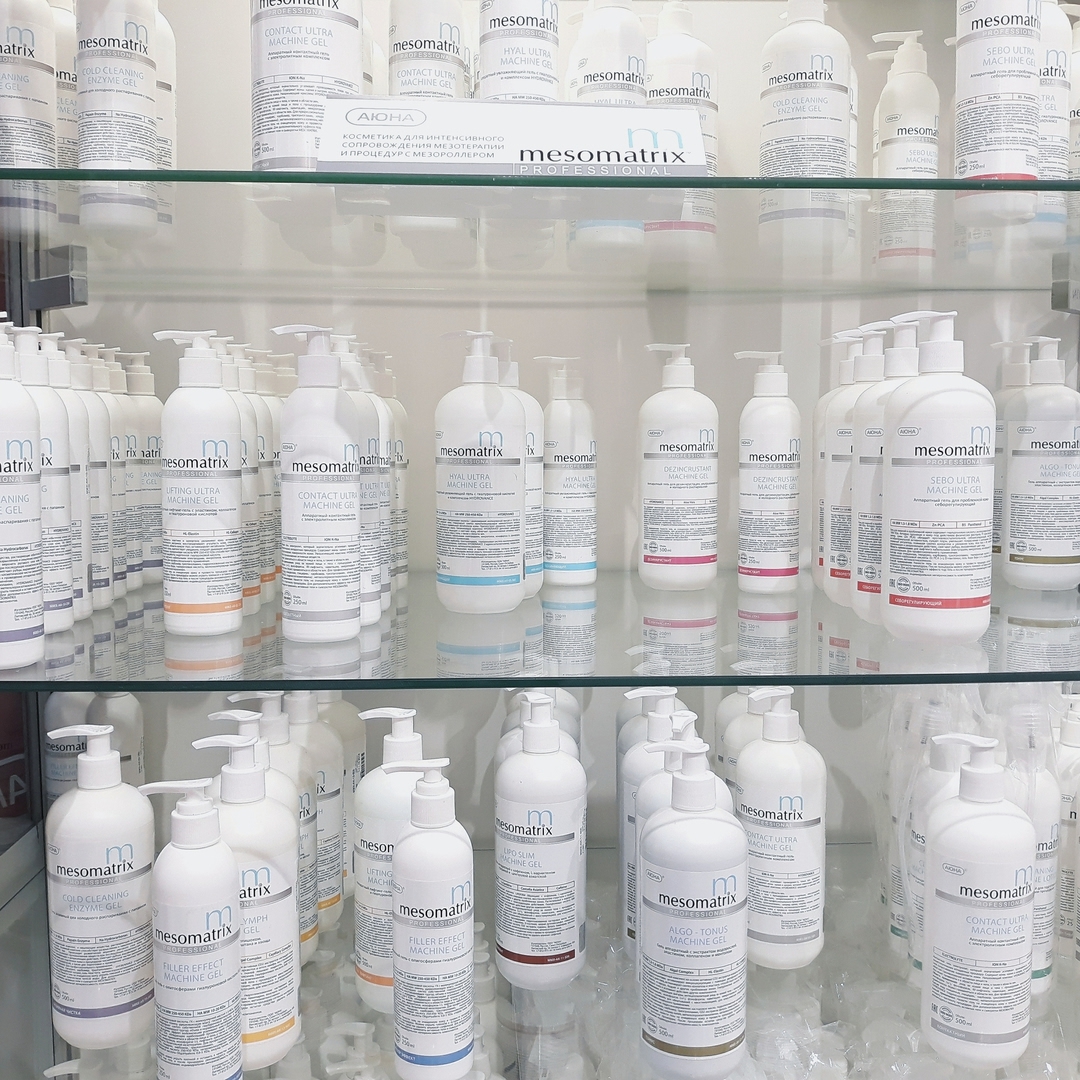 Преимущества аппаратной косметики MESOMATRIX:ЭЛЕКТРОЛИТНЫЙ ИОННЫЙ БУФЕР, усиливающий проведение тока при миостимуляции, микротоковой терапии, ионофорезе, RF лифтинге, плазмопорации.НАЛИЧИЕ 2D, 3D И 4D ГИАЛУРОНОВОЙ КИСЛОТЫ для глубокого увлажнения и усиления транспорта любых компонентов.ОДНОРОДНАЯ ПЛОТНАЯ ОСНОВА, идеальная для фонофореза и ультразвуковых процедур.НАЛИЧИЕ НАТУРАЛЬНОГО УВЛАЖНЯЮЩЕГО ФАКТОРА, смягчающего и разрыхляющего роговой слой кожи, облегчая проникновение веществ.СБАЛАНСИРОВАННЫЕ ИОННЫЕ СОСТАВЫ, совместимые с применением физических факторов.CLEANING LOTION, очищающий лосьон для подготовки кожи к аппаратным процедурам, 250 мл, 500 млМягкий очищающий лосьон, идеальный для подготовки введения активных веществ с помощью аппаратных процедур, микронидлинга, перед альгинатными масками.Преимущества:Гипоаллергенный.Мягкая формула.Не нарушает электропроводимость кожиОбладает обезжиривающим действиемМожет применяться как на лице и теле, а также вокруг глазГотовит кожу к вводу активных веществ с помощью физических факторов и косметических процедур.Область применения:для демакияжа и обезжиривания кожи перед аппаратными процедурами,перед микронидлингом,перед применением масок, в том числе альгинатных.Для профессионального применения.Способ применения:Нанести лосьон на ватные тампоны и провести тщательное очищение кожи по массажным линиям. После процедуры рекомендуется использовать крем и сыворотки MESOMATRIX для защиты и увлажнения кожи.Противопоказания: индивидуальная непереносимость компонентов. Не для ежедневного демакияжа!Срок годности: 3 года.Гарантии качества: декларация соответствия EAC. Евростандарт качества производства ISO 9001.Лосьон очищающий, 200 млДля демакияжа, очищения и обезжиривания кожи перед процедурами аппаратного введения веществ (ионофорез, электропорация, фонофорез и лазерофорез), перед проведением мезотерапии и процедур с помощью мезороллера. Состав гипоаллергенный, подходит в том числе для области век. Экстракты зелёного чая и ромашки снижают вероятность раздражения. Лосьон подходит для любого типа кожи.Для демакияжа, очищения и обезжиривания кожи перед процедурами аппаратного введения веществ (ионофорез, электропорация, фонофорез и лазерофорез), перед проведением мезотерапии и процедур с помощью мезороллера.Состав гипоаллергенный, подходит в том числе для области век. Экстракты зелёного чая и ромашки снижают вероятность раздражения. Лосьон подходит для любого типа кожи.Тоник с эластином и гиалуроновой кислотой DMAE Complex, 200 млТоник DMAE Complex способствует восстановлению упругости и плотности кожи лица, шеи и декольте. Активизирует микроциркуляцию, оказывает увлажняющий и регенерирующий эффект. Способствует быстрому восстановлению и обновлению эластина и коллагена в кожном матриксе.Показания к применению тоника DMAE Complex:Восстановление защитных свойств кожи после очищения водой или лосьоном;Обезвоженная, сухая, стрессовая кожа;Кожа с начальными и выраженными возрастными изменениями;Сниженный тонус кожи лица, шеи и декольте;Восстановление после инсоляции, пилингов, агрессивных процедур - ускорение регенерации, уплотнение кожи;Интенсивное домашнее сопровождение процедур мезотерапии, пилинга.Активные ингредиенты:Гидролизат эластина способствует восстановлению каркаса кожи и активизирует синтез структурных белков межклеточного матрикса.Гидролизат коллагена увлажняет глубокие слои кожи, укрепляет и тонизирует.Гиалуроновая кислота смягчает, увлажняет, создает дышащий влагоудерживающий слой, защищающий от обезвоживания глубокие слои кожи.Микроэлементный комплекс укрепляет и тонизирует кожу.Область применения тоника:Ежедневный домашний и профессиональный уход за возрастной и обезвоженной кожейДля ухода за кожей после и во время курсов мезотерапии и других инвазивных процедурСпособ применения:Для профессионального и домашнего ухода: наносить утром и вечером на предварительно очищенную кожу.Характеристики тоника DMAE Complex:Косметика DMAE Complex производится по технологиям медицинских гелей. Активные ингредиенты: гиалуроновая кислота, низкомолекулярный гидролизат эластина и коллагена, микроэлементный комплекс.
Срок годности: 24 месяца.
Сертификаты: декларация о соответствии EAC, европейский сертификат CE, стандарт производства ISO 9001. ГОСТ 31695-2012MESO COLLAGEN, увлажняющий тоник для лица, 200 млДля профессионального и домашнего ухода: наносить утром и вечером на предварительно очищенную кожу. После этого нанести гель или крем по типу кожи.Активные компоненты:Гель Aloe VeraНизкомолекулярный гидролизат коллагенаМикроэлементный комплексТоник изготовлен по технологии медицинских гелей.Производство имеет европейский сертификат качества, стандарт сертификации ISO 9001.OILY SKIN, тоник для жирной и проблемной кожи, 200 млВыраженный противовоспалительный, восстанавливающий и тонизирующий эффект. Для домашнего и салонного применения.Показания к применению: применяется в качестве поросуживающего препарата для жирной и проблемной кожи перед аппаратными и уходовыми процедурами. Подходит для ежедневного использования.Способ применения: рекомендуется использовать после очищения кожи и до использования сывороток и кремов. Нанести небольшое количество тоника на ватный диск и произвести тонизацию кожи от центра лица к периферии. Можно применять как самостоятельное средство для очищения.Активные компоненты:Гель Aloe VeraЭкстракт планктонаМикроэлементный комплексГамамелисТоник изготовлен по технологии медицинских гелей.Производство имеет европейский сертификат качества, стандарт сертификации ISO 9001.CONTACT ULTRA, контактный токопроводящий гель с электролитным комплексом (миостимуляция, микротоки, ультразвук, лазерная эпиляция)Контактный токопроводящий гель для миостимуляторов, для процедур миостимуляции, микротоков, ультразвука и др. на водной основе.Гель-электролит для аппаратной косметологии CONTACT ULTRA значительно усиливает электрическую проводимость кожи во время косметологических аппаратных процедур. (Синонимы: электродный контактный гель, электропроводящий, токопроводящий, токопроводный, гель для миостимуляции и миостимуляторов).Содержит ионы калия и натрия, которые уменьшают электрическое сопротивление поверхности кожи. Увлажняющий комплекс HYDROVANCE защищает и смягчает кожу, облегчает проникновение активных веществ.Активные ингредиенты токопроводящего контактного геля:Комплекс HYDROVANCE (гидроксиэтилмочевина) - один из элементов натурального увлажняющего фактора (NMF - Natural Moisturizing Factor). Смягчает, увлажняет, способствует разрыхлению верхнего слоя эпидермиса, защищает кожу, облегчает проникновение активных веществ.Ионный комплекс, усиливающий проведение тока.Гель не сушит кожу, может применяться в области лица и тела, а также в области век.Применение контактного геля в аппаратной косметологии:для миостимуляции стационарными электродами - нанесение непосредственно на электрод или на кожу. Подходит для применения с любыми типами миостимуляторов и многоразовых электродов.для лифтинга лабильными электродами - нанесение на кожу для контактадля ультразвука и фонофореза - нанесение на кожу. Желательно использовать активные ампулы и сыворотки под гель.для микротоков (микротоковой терапии), с нанесением сыворотк под гельдля RF-лифтинга на лице и теле с применением сыворотокдля кавитации в липолитических программах с применением сыворотокдля электропорации - с активными ампулами и сыворотками под гельдля гальванизации (+/-)для ионофореза ("+" или "-" в зависимости от активного вещества, наносимого под гель)для лазерной эпиляции - как контактный гель. Улучшает проведение импульса, так как смягчает роговой слой натуральным увлажнителем HYDROVANCE.для плазмапорацииДля профессионального применения.Способ применения контактного геля:Нанести гель на очищенную кожу и провести процедуру согласно инструкции к аппарату и протоколу процедуры. Для дополнительного эффекта под контактный гель и после процедуры рекомендуется применять активные гели и сыворотки MESOMATRIX.Противопоказания: индивидуальная непереносимость компонентов.Срок годности: 3 года.Гарантии качества: декларация соответствия EAC. Евростандарт качества производства ISO 9001.LIFTING ULTRA, аппаратный лифтинг-гель (микротоки, фонофорез, ионофорез, RF-лифтинг)Аппаратная косметика для лифтинга тканей. Подтягивающий гель для аппаратной косметологии с ионным комплексом. Содержит эластин и коллаген, гиалуроновую кислоту.Активные ингредиенты аппаратного лифтинг-геля:Гидролизованные формы эластина и коллагена увлажняют кожу, активизируют выработку каркасных белков межклеточного матрикса, восстанавливают упругость кожи, способствуют подтяжке тканей лица, тела, шеи и декольте, области вокруг глаз, активизируют метаболизм.Гиалуроновая кислота MW 1.5-1.8 MDa глубоко увлажняет кожу, препятствует увяданию, создает дышащую защитную пленку, удерживающую влагу.Экстракт Aloe Vera оказывает заживляющее и увлажняющее действие, смягчает рубцы, выравнивает цвет лица.Ионный комплекс, усиливающий проведение тока.Гель может применяться в области лица и тела, а также в области век.Область применения в аппаратной косметологии:микротоковая терапия (микротоки) с любыми видами электродовлифтинг лабильными электродами,ионофорез(-),фонофорез, ультразвуковая терапия,кавитациия,электропорация,RF-лифтинг.Для профессионального применения.Способ применения для аппаратных процедур:Нанести гель на очищенную кожу и провести процедуру согласно инструкции к аппарату и протоколу процедуры. После процедуры можно укрыть пленкой и оставить в качестве маски еще на 10 минут. Для дополнительного эффекта под гель и после процедуры рекомендуется применять активные гели и сыворотки MESOMATRIX.Противопоказания: индивидуальная непереносимость компонентов.Срок годности: 3 года.Гарантии качества: декларация соответствия EAC. Евростандарт качества производства ISO 9001.HYAL ULTRA, аппаратный увлажняющий гель с низкомолекулярной гиалуроновой кислотой и комплексом HYDROVANCEГель для аппаратной косметологии, микротоковый гель, обеспечивающий тройной увлажняющий эффект. Сбалансированный состав, высококачественные ингредиенты, совместимость со всеми аппаратными методиками: микротоки, ионофорез, фонофорез, ультразвук, электропорация, RF-лифтинг, лифтинг лабильными электродами.Активный состав увлажняющего геля:Гиалуроновая кислота с молекулярной массой MW1800 MDa увлажняет и смягчает кожу, создает дышащую защитную пленку, удерживающую влагу.Низкомолекулярная ГК с массой MW 250-450 KDa глубоко увлажняет и стимулирует обменные процессы, стимулирует синтез собственной гиалуроновой кислоты и мукополисахаридов межклеточного матрикса, восстанавливает тургор и нормальный метаболизм кожи, смягчает рубцы, уменьшает глубину морщин.Комплекс HYDROVANCE (гидроксиэтилмочевина) - один из элементов натурального увлажняющего фактора (NMF - Natural Moisturizing Factor). Смягчает, увлажняет, способствует разрыхлению верхнего слоя эпидермиса, дополняет увлажняющее действие гиалуроновой кислоты, защищает кожу, облегчает проникновение активных веществ.Ионный комплекс, усиливающий проведение тока.Экстракт Aloe Vera оказывает заживляющее и увлажняющее действие, смягчает рубцы, выравнивает цвет лица.Гель может применяться в области лица и тела, а также в области век.Область применения в аппаратной косметологии:микротоковая терапияионофорез (-)фонофорезэлектропорациялазерофорезлифтинга лабильными электродамиДля профессионального применения.Способ применения:Нанести гель на очищенную кожу и провести процедуру согласно инструкции к аппарату и протоколу процедуры. После процедуры можно укрыть пленкой и оставить в качестве маски еще на 10 минут. Для дополнительного эффекта под гель и после процедуры рекомендуется применять активные гели и сыворотки MESOMATRIX.Противопоказания: индивидуальная непереносимость компонентов.Срок годности: 3 года.Гарантии качества: декларация соответствия EAC. Евростандарт качества производства ISO 9001.FILLER EFFECT, аппаратный филлер-гель с олигосферами гиалуроновой кислоты 0.8 KDaГель-филлер с четырьмя видами гиалуроновой кислоты. Действует как неинъекционный заполнитель морщин, волюмизатор (увеличивает объем межклеточного матрикса), увлажняет и ревитализирует. Наибольший эффект дает сочетание применения геля и аппаратных методик: микротоков, ионофореза, фонофореза, ультразвука, электропорации, RF-лифтинга, лазерофореза, фото- и хромотерапии, лифтинга лабильными электродами.Активный состав филлер-геля для аппаратных процедур:Гиалуроновая кислота с молекулярной массой MW1800 MDa увлажняет и смягчает кожу, создает дышащую защитную пленку, удерживающую влагу.Низкомолекулярная ГК с массой MW 250-450 KDa глубоко увлажняет и стимулирует обменные процессы.Сверхнизкомолекулярная ГК с массой MW 10-20 KDa стимулируют синтез собственной гиалуроновой кислоты и мукополисахаридов межклеточного матрикса, восстанавливают тургор, объем и нормальный метаболизм кожи, смягчают рубцы, заполняют неровности и морщины.Олигосферы гиалуроновой кислоты Oligohyaferre с массой MW 0,8-5 KDa, обладающие наибольшей проникающей способностью под действием физических факторов, усиливают эффект волюмизации, заполняют неровности и морщины.Ионный комплекс, усиливает проведение тока и проникновение веществ (важно для микротоков, ионофореза, электропорации, лабильного лифтинга).Гель может применяться в области лица и тела, а также в области век.Область применения гиалуронового аппаратного филлера:микротоковая терапия,ионофорез(-),лифтинг лабильными электродами,фонофорез,электропорация,лазерофорез,фото- и хромотерапиябезыгольная мезотерапия.Для профессионального применения.Активный состав: гиалуроновая кислота 1.5-1.8 MDa, низкомолекулярная гиалуроновая кислота 250-450 KDa, низкомолекулярная гиалуроновая кислота 10-20 KDa, олигосферы гиалуроновой кислоты OligoHyaferre 0.8-5 KDa, ионный комплекс.Способ применения:Нанести гель на очищенную кожу и провести процедуру согласно инструкции к аппарату и протоколу процедуры. После процедуры можно укрыть пленкой и оставить в качестве маски еще на 10 минут. Для дополнительного эффекта под гель и после процедуры рекомендуется применять активные гели и сыворотки MESOMATRIX.Противопоказания: индивидуальная непереносимость компонентов.Срок годности: 3 года.Гарантии качества: декларация соответствия EAC. Евростандарт качества производства ISO 9001.DESINCRUSTANT, гель для ультразвуковой чистки и дезинкрустации, холодного гидрированияИдеальный гель проводник для ультразвуковой чистки и дезинкрустации с уникальной разрыхляющей и омыляющей активностью. Действие геля для ультразвуковой чистки и дезинкрустации:Содержит омыляющий ионный комплекс, который в сочетании с гальванизацией и ультразуковым пилингом (чисткой) способствует разрыхлению и растворению комедонов, уменьшению сальности, очищению пор. Происходит размягчение верхнего рогового слоя кожи, что облегчает проведение всех видов чистки и облегчает проникновение веществ при последующих косметических процедурах. Экстракт Aloe Vera оказывает заживляющее и увлажняющее действие, смягчает рубцы, выравнивает цвет лица.Область применения геля для дезинкрустации:Для гальванической и ультразвуковой чистки.Для подготовки кожи к другим видам чистки, холодного гидрирования без применения энзимов.Для профессионального применения.Активные ингредиенты:Щелочной ионный комплекс способствует разрыхлению и омылению сальных пробок, очищению пор.Экстракт Aloe Vera оказывает заживляющее и увлажняющее действие, смягчает рубцы, выравнивает цвет лица.Комплекс HYDROVANCE (гидроксиэтилмочевина) - один из элементов натурального увлажняющего фактора (NMF - Natural Moisturizing Factor). Смягчает, увлажняет, способствует разрыхлению верхнего слоя эпидермиса.Способ применения:Нанести гель на очищенную кожу и провести процедуру согласно инструкции к аппарату и протоколу процедуры,Дезинкрустация: при дезинкрустации гель вводят с отрицательного (-) полюса аппарата. Для закрытия пор рекомендуется использовать гель SEBO ULTRA с положительного (+) полюса.Для холодного распаривания (гидрирования) гель нанести на лицо, укрыть пленкой и сухим полотенцем на 10-20 минут.Для дополнительного эффекта после процедуры рекомендуется применять активные гели и сыворотки MESOMATRIX.Противопоказания: индивидуальная непереносимость компонентов.Срок годности: 3 года.Гарантии качества: декларация соответствия EAC. Евростандарт качества производства ISO 9001.COLD CLEANING ENZYME GEL, гель для холодного гидрирования, энзимной чистки с папаиномГель для холодной чистки лица (гидрирования) содержит ферментный комплекс и омыляющие вещества, растворяющие избыточное кожное сало и раскрывающие поры. Энзимный комплекс способствует разрыхлению и омылению комедонов, уменьшению сальности, очищению пор. Происходит размягчение верхнего рогового слоя кожи, что облегчает проведение чистки и усиливает проникновение веществ при последующих косметических процедурах. Алоэ Вера оказывает заживляющее и увлажняющее действие, смягчает рубцы, выравнивает цвет лица.Область применения геля для холодного гидрирования (распаривания):для подготовки кожи к процедурам косметической чистки лица (механической, вакуумной, гальванической, ультразвуковой),для подготовки к проведению аппаратных процедур (микротоки, микронидлинг, фонофорез). Для профессионального применения.Активный состав:Энзимный комплекс PYLMOIST с папаином в удобной форме.Щелочной ионный комплекс способствует разрыхлению и омылению сальных пробок, очищению пор.Экстракт Aloe Vera оказывает заживляющее и увлажняющее действие, смягчает рубцы, выравнивает цвет лица.Комплекс HYDROVANCE (гидроксиэтилмочевина) - один из элементов натурального увлажняющего фактора (NMF - Natural Moisturizing Factor). Смягчает, увлажняет, способствует разрыхлению верхнего слоя эпидермиса.Способ применения геля для холодного распаривания:Нанести гель на очищенную кожу, укрыть пленкой и оставить в качестве маски на 10-15 минут. Смыть достаточным количеством теплой воды. Для дополнительного эффекта после процедуры рекомендуется применять активные гели и сыворотки MESOMATRIX.Противопоказания: индивидуальная непереносимость компонентов.Срок годности: 3 года.Гарантии качества: декларация соответствия EAC. Евростандарт качества производства ISO 9001.SEBO ULTRA, аппаратный гель для проблемной кожи себорегулирующий с цинкомГель для жирной и проблемной кожи содержит многомерную гиалуроновую кислоту с молекулярной массой от 1500 KDa до 1800 MDa. Активно проникая в кожу под действием физических факторов, гиалуроновая кислота транспортирует также ионы цинка.Активные ингредиенты геля для жирной кожи SEBO ULTRA:Цинк Zn (соль пирролидон-карбоновой кислоты) обладает противовоспалительной, себорегулирующей, восстанавливающей и антибактериальной активностью, сужает поры, уменьшает покраснения и шелушения. Цинк действует как энзимный регулятор, повышая синтез коллагена и увлажняя кожу. Aloe Vera и В5 пантенол оказывают заживляющее и увлажняющее действие, смягчают рубцы, выравнивают цвет лица.Гиалуроновая кислота с разномерной молекулярной массой от 1500 KDa до 1800 KDa глубоко увлажняет кожу, поддерживает тургор и нормальный метаболизм кожи. Препятствует увяданию, создает дышащую защитную пленку, удерживающую влагу, способствует транспорту ионов цинка, пантенола и экстракта алоэ-вера.D-пантенол является важнейшим заживляющим фактором (витамин В5), стимулирует процессы регенерации, смягчает рубцы постакне.Гель Aloe Vera - заживляет, увлажняет, смягчает, способствует усилению местного иммунитета.Область применения:лифтинг лабильными электродами,микротокиионофорез (+/-),фонофорез,электропорация.Гель может применяться на лице и теле, на спине и груди. Для профессионального применения.Способ применения:Нанести гель на очищенную кожу и провести процедуру согласно инструкции к аппарату и протоколу процедуры. После процедуры можно укрыть пленкой и оставить в качестве маски еще на 10 минут. Для дополнительного эффекта под гель и после процедуры рекомендуется применять активные гели и сыворотки MESOMATRIX.Противопоказания: индивидуальная непереносимость компонентов.Срок годности: 3 года.Гарантии качества: декларация соответствия EAC. Евростандарт качества производства ISO 900MESOMATRIX HYALURONIC MIX, сыворотка микс 3 видов ГК, 100 мл, 30 млУникальная рецептура – низкомолекулярная и высокомолекулярная гиалуроновая кислота в виде активной сыворотки. Препарат расходуется очень экономно (1 мл для процедуры на лице), быстро впитывается. Даёт прекрасный эффект с ионофорезом, фонофорезом, микротоковой терапией - происходит безинъекционная биоревитализация кожи.Уникальная рецептура – низкомолекулярная 0.5%, сверхнизкомолекулярная 0.5% и высокомолекулярная 0.5% гиалуроновая кислота в виде активной сыворотки.Препарат расходуется очень экономно (1 мл для процедуры на лице), быстро впитывается. Для проведения процедур с помощью подвижных (лабильных) электродов поверх сыворотки нужно нанести контактный гель (например, CONTACT ULTRA) для улучшения скольжения электродов.Эффект сыворотки с гиалуроновой кислотойДаёт прекрасный эффект с ионофорезом, фонофорезом, микротоковой терапией - происходит безинъекционная биоревитализация кожи.Для ионофореза – впитывается с отрицательного полюса (-).Для фонофореза – поверх сыворотки можно наносить контактный гель или масло.Для микротоковой терапии – поверх сыворотки наносить контактный гель. При работе в электродах-перчатках – 1-2 мл сыворотки нанести на смоченные водой перчатки, на их контактную поверхность.Способы применения аппаратной сыворотки:Для ультразвуковой терапии и фонофореза (а также электропорации, RF-лифтинга) гель нанести тонким слоем на очищенную кожу (используйте Лосьон перед аппаратными процедурами). Скользящими движениями манипулы выполнить процедуру (10-20 минут). Работать следует по влажной поверхности, плотно прижимая манипулу к коже. При необходимости для лучшего скольжения можно добавлять гель или дополнительно смачивать поверхность водой. После процедуры можно укрыть пленкой и оставить в качестве маски на 10-15 минут. Удалить излишки геля. Расход геля 1-3 мл на процедуру.
Для микротоковой терапии (микротоков) и лифтинга с использованием металлических электродов после демакияжа нанести гель непосредственно на кожу. Для электродов-перчаток или ватных палочек смочить их гелем и выполнить процедуру (15-30 мин), при необходимости добавляя гель или смачивая поверхность водой. После процедуры можно укрыть поверхность полиэтиленовой пленкой и оставить в качестве маски. Удалить излишки геля. Расход геля 1-3 мл на процедуру.
Для ионофореза проводить процедуру 10-15 мин с отрицательного полюса (-). Можно после процедуры оставить как маску под пленкой, а после удалить излишки геля. Расход геля 1-3 мл на процедуру.
В качестве маски нанести гель плотным слоем на очищенную кожу на 15 мин под пленку. Можно применять такую маску после массажа, пилингов, процедур с мезороллером. После процедуры удалить излишки геля ватным диском. Расход геля 1-3 мл на процедуру.
Для домашнего ухода нанести гель тонким слоем на очищенную кожу и массировать легкими движениями до полного впитывания. Применять 1-2 раза в день (утром и вечером). Можно использовать под крем или тональную основу. Расход геля 1-1.5 мл на процедуру.
Для лазерной биоревитализации По протоколу проведения процедуры с атермическим инфракрасным лазером для биоревитализацииВ качестве активной сыворотки 1-1.5 мл под маски, в том числе альгинатные, под простой контактный гель для проведения аппаратных процедур, в качестве добавки в крем и средства ухода.После проведения аппаратных процедур можно сыворотку с контактным гелем оставить на лице в виде маски (15 минут), после чего остатки геля смыть влажными тампонами. Нанести на лицо защитный крем массажными движениями.MESOMATRIX LIFTING MIX, концентрат с 2 видами ГК и эластином, 100 млИдеальный гель для подтяжки кожи. Содержит сбалансированный комплекс эластина и гиалуроновой кислоты двух видов (низко- и высокомолекулярной). Улучшает тонус и упругость кожи. Можно применять на лице, в том числе в области век. Хороший эффект также для подтяжки кожи шеи, декольте, кожи внутренней поверхности бёдер и рук. Гель способствует быстрому восстановлению и обновлению собственного эластинового и коллагенового каркаса кожи.Показания к применению: Дряблость и сниженный тонус кожи (кожа лица, в том числе кожа век; кожа шеи и декольте; кожа груди; кожа живота, внутренней поверхности бедер и рук).Основные ингредиенты геля-концентрата ЛИФТИНГ:Низкомолекулярная гиалуроновая кислота - 0.5%. Быстро проникает в глубокие слои кожи, активизирует обновление межклеточного вещества и синтез собственной гиалуроновой кислоты. Низкомолекулярная ГК действует накопительно, после 3-5 процедур.
Высокомолекулярная гиалуроновая кислота - 0.5%. Гиалуроновая кислота насыщает поверхностные слои кожи, препятствует потере влаги, даёт быстрый видимый эффект подтяжки кожи. В сочетании с применением дермароллера достигается выраженный и устойчивый эффект подтяжки кожи. Гель содержит только чистейшую, синтетическую гиалуроновую кислоту производства Чехии. Аллергические реакции на животный белок исключены.
Низкомолекулярный гидролизат эластина - 0.5%. Эластин – белок, отвечающий за упругость соединительных тканей. Он широко используется в косметологии, так как содержит важнейшие аминокислоты (валин, глицин, пролин, аланин и др.). В составе эластина также присутствуют уникальные белки – десмозины. Присоединяясь к клеткам кожи, они образуют жесткий каркас. Это эффективно предотвращает образование морщин, увеличивает тонус и упругость кожи.Результатом курса процедур является глубокое увлажнение и улучшение цвета кожи, а также повышение эластичности и упругости тканей. Способы применения геля для аппаратной косметологииДля ультразвуковой терапии и фонофореза (а также электропорации, RF-лифтинга) гель нанести тонким слоем на очищенную кожу (используйте Лосьон перед аппаратными процедурами). Скользящими движениями манипулы выполнить процедуру (10-20 минут). Работать следует по влажной поверхности, плотно прижимая манипулу к коже. При необходимости для лучшего скольжения можно добавлять гель или дополнительно смачивать поверхность водой. После процедуры можно укрыть пленкой и оставить в качестве маски на 10-15 минут. Удалить излишки геля. Расход геля 1-3 мл на процедуру.
Для микротоковой терапии (микротоков) и лифтинга с использованием металлических электродов после демакияжа нанести гель непосредственно на кожу. Для электродов-перчаток или ватных палочек смочить их гелем и выполнить процедуру (15-30 мин), при необходимости добавляя гель или смачивая поверхность водой. После процедуры можно укрыть поверхность полиэтиленовой пленкой и оставить в качестве маски. Удалить излишки геля. Расход геля 1-3 мл на процедуру.
Для ионофореза проводить процедуру 10-15 мин с отрицательного полюса (-). Можно после процедуры оставить как маску под пленкой, а после удалить излишки геля. Расход геля 1-3 мл на процедуру.
Для микроигольчатой терапии. После демакияжа и обработки зоны хлоргексидина биглюконатом 1-3 мл сыворотки наносят капельно на лицо и шею и проводят процедуру согласно схеме. Курс 10-30 процедур. Первых 3-5 процедур проводят через день, остальные – 2 раза в неделю. Фракционная мезотерапия проводится 1 раз в 7 дней.
В качестве активной сыворотки 1-1.5 мл под маски, в том числе альгинатные, под простой контактный гель для проведения аппаратных процедур, в качестве добавки в крем и средства ухода.
Для домашнего ухода нанести гель тонким слоем на очищенную кожу и массировать легкими движениями до полного впитывания. Применять 1-2 раза в день (утром и вечером). Можно использовать под крем или тональную основу. Расход геля 1-1.5 мл на процедуру.Состав: вода очищенная, глицерин, пропиленгликоль, эластин, гиалуроновая кислота, низкомолекулярная гиалуроновая кислота ХайАктив, карбомер нейтрализованный, жермабен (менее 0.01%), дисодиум ЭДТА.Аппаратный гель-концентрат АНТИКУПЕРОЗ (микротоки, ультразвук, электропорация), 100 млГель для тонкой, чувствительной кожи лица. Эффективно уменьшает покраснение лица и проявления купероза. Гель содержит сбалансированный комплекс гиалуроновой кислоты, растительных экстрактов, витаминов и троксерутина. Укрепляет стенки мелких сосудов, восстанавливает регуляцию сосудистого тонуса, способствует восстановлению иммунитета кожи, увлажняет и питает кожу.Показания к применению: купероз, телеангиоэктазии; тонкая чувствительная кожа, склонная к покраснению; восстановление после срединных и глубоких пилингов, микродермабразии, лазерной шлифовки.Активные ингредиенты антикуперозного аппаратного геляГиалуроновая кислота насыщает поверхностные слои кожи, препятствует потере влаги, даёт быстрый видимый эффект подтяжки кожи. Способствует хорошему проникновению в кожу троксерутина и витаминов. В сочетании с применением дермароллера достигается выраженный и устойчивый эффект тонизации микрососудов. Гель содержит только чистейшую, синтетическую гиалуроновую кислоту – аллергические реакции на животный белок исключены.Троксерутин - производное рутина. Уменьшает проницаемость и ломкость капилляров, повышает их тонус, увеличивает плотность сосудистой стенки. Снижает воспаление в сосудистой стенке, ограничивая прилипание к её поверхности тромбоцитов. Широко используется для лечения болезней вен.Экстракты конского каштана, иглицы, центелы азиатской, виноградных листьев. Комплекс экстрактов, укрепляющих и тонизирующих сосудистую стенку. Экстракты содержат витамины, танины и природные регуляторы сосудистого тонуса.Способы применения антикуперозного геля для аппаратной косметологии:Для фонофореза и электропорации гель нанести тонким слоем на очищенную кожу (используйте Лосьон перед аппаратными процедурами). Скользящими движениями манипулы выполнить процедуру (10-20 минут). Работать следует по влажной поверхности, плотно прижимая манипулу к коже. При необходимости для лучшего скольжения можно добавлять гель или дополнительно смачивать поверхность водой. После процедуры можно укрыть пленкой и оставить в качестве маски на 10-15 минут. Удалить излишки геля. Расход геля 1-3 мл на процедуру.
Для микротоковой терапии (микротоков) и лифтинга с использованием металлических электродов после демакияжа нанести гель непосредственно на кожу. Для электродов-перчаток или ватных палочек смочить их гелем и выполнить процедуру (15-30 мин), при необходимости добавляя гель или смачивая поверхность водой. После процедуры можно укрыть поверхность полиэтиленовой пленкой и оставить в качестве маски. Расход геля 1-3 мл на процедуру.
Для ионофореза проводить процедуру 10-15 мин с отрицательного полюса (-). При выраженно куперозе - с осторожностью.  Можно после процедуры оставить как маску под пленкой, а после удалить излишки геля. Расход геля 1-3 мл на процедуру.
Для микроигольчатой терапии. После демакияжа и обработки зоны хлоргексидина биглюконатом 1-3 мл сыворотки наносят капельно на лицо и шею и проводят процедуру согласно схеме. Курс 10-30 процедур. Первых 3-5 процедур проводят через день, остальные – 2 раза в неделю.
В качестве активной сыворотки 1-1.5 мл под маски, в том числе альгинатные, под простой контактный гель для проведения аппаратных процедур, в качестве добавки в крем и средства ухода.
Для домашнего ухода нанести гель тонким слоем на очищенную кожу и массировать легкими движениями до полного впитывания. Применять 1-2 раза в день (утром и вечером). Можно использовать под крем или тональную основу. Расход геля 1-1.5 мл на процедуру.Аппаратная антивозрастная сыворотка DMAE Complex 40+ (микротоки, ультразвук, электропорация), 100 млАнтивозрастная сыворотка содержит два вида гиалуроновой кислоты – высокомолекулярную и сверхнизкомолекулярную кислоту, которые обеспечивают проникновение, депонирование и длительное действие DMAE. Кроме того, гиалуроновая кислота наполняет и обновляет ткани, способствует восстановлению клеточного обмена и обеспечивает глубокое увлажнение. Фосфолипидный комплекс дополняет и стабилизирует антиоксидантное действие DMAE, защищая клетки от свободных радикалов, обеспечивая устойчивый транспорт питательных веществ и выведение токсинов через мембраны.Активные компоненты: DMAE 1%, низкомолекулярная гиалуроновая кислота двух видов по 0,5%, фосфолипидный антиоксидантный комплекс.Выраженный и длительный эффект лифтинга. Для микротоковой терапии, ионофореза, фонофореза, электропорации, мезороллера. Сыворотка содержит два вида гиалуроновой кислоты – высокомолекулярную и сверхнизкомолекулярную кислоту, которые обеспечивают проникновение, депонирование и длительное действие DMAE. Способы применения аппаратной сыворотки DMAE для возрастной кожи:Для ультразвуковой терапии и фонофореза (а также электропорации, RF-лифтинга) сыворотку нанести тонким слоем на очищенную кожу (используйте Лосьон перед аппаратными процедурами). Скользящими движениями манипулы выполнить процедуру (10-20 минут). Работать следует по влажной поверхности, плотно прижимая манипулу к коже. При необходимости для лучшего скольжения можно добавлять гель или дополнительно смачивать поверхность водой. После процедуры можно укрыть пленкой и оставить в качестве маски на 10-15 минут, можно не смывать. Расход геля 1-3 мл на процедуру.
Для микротоковой терапии (микротоков) и лифтинга с использованием металлических электродов после демакияжа нанести сыворотку непосредственно на кожу. После процедуры можно укрыть поверхность полиэтиленовой пленкой и оставить в качестве маски, остатки не смывать. Расход геля 1-3 мл на процедуру.
Для ионофореза проводить процедуру 10-15 мин с отрицательного полюса (-). Можно после процедуры оставить как маску под пленкой, остатки не мсывать. Расход геля 1-3 мл на процедуру.
Для домашнего ухода нанести гель тонким слоем на очищенную кожу и массировать легкими движениями до полного впитывания. Применять 1-2 раза в день (утром и вечером). Можно использовать под крем или тональную основу. Расход сыворотки 1-1.5 мл на процедуру.
Для микроигольчатой терапии. После демакияжа 1-3 мл сыворотки наносят капельно на лицо и шею и проводят процедуру согласно схеме. Курс 10-30 процедур. Первых 3-5 процедур проводят через день, остальные 2 раза в неделю. Фракционная мезотерапия проводится 1 раз в 7 дней.
В качестве активной сыворотки 1-1.5 мл под маски, в том числе альгинатные, под простой контактный гель для проведения аппаратных процедур, в качестве добавки в крем и средства ухода.Для нежной кожи вокруг глаз используйте сыворотку-корректор для век DMAE Complex.DMAE (ДМАЕ) – сокращенное название вещества диметиламиноэтанола. В тканях организма это вещество присутствует и является частью здоровой системы метаболизма. Возможно поступление DMAE с пищей – например, его много в мясе лососевых рыб. Его функция – защита тканей от старения и снабжение энергией клеток нервной и мышечной системы. К сожалению, с возрастом количество DMAE в тканях неуклонно уменьшается. Это связано с гормональными перестройками, экологией и общей усталостью возрастной кожи. С возраста 30-35 лет становится особенно заметным омолаживающее и подтягивающее действие DMAE при его внешних поступлениях. Один из пусковых механизмов старения тканей - снижение количества ацетилхолина — вещества, которое отвечает за тонус тканей. При дефиците ацетилхолина мышцы и кожа теряют эластичность и постепенно обвисают, формируются морщины и птоз.Действие DMAE на тканиДМАЕ способствует выработке ацетилхолина, и мышцы, а вслед за ними и кожа подтягиваются естественным образом.ДМАЕ улучшает кровоснабжение, помогая изнутри бороться с морщинами, сухостью или сальностью и отеками.ДМАЕ значительно улучшает свойства крови, а именно захват и перенос кислорода к тканям.ДМАЕ защищает клетки от старения и действия свободных радикалов.Показания для использования в косметологии:Снижение тонуса и общая дряблость кожиМелкоморщинистый тип старения кожиСнижение тонуса и упругости мышц лица и шеиПтоз верхнего векаТусклая, усталая кожаГиперпигментацииРеабилитация после пластических операций, введения нитей и филеровБыстрое восстановление после терапии ботоксом (рекомендуется как при отмене ботокса, так и для подготовки к следующим инъекциям).Аппаратный концентрат от мимических морщин с ботоэффектом (микротоки, ультразвук, электропорация), 30 млСыворотка содержит пептид аргирелин. Снижает интенсивность передачи импульса от нерва к мышце и таким образом способствует расслаблению и разглаживанию морщин. Особенно эффективен при действии на морщины лба и «гусиные лапки» вокруг глаз. Можно применять для ионофореза, микротоковой и микроигольчатой терапии (с мезороллером).Аргирелин является веществом, блокирующим передачу импульса с нерва на мышцу. Таким образом, он применяется как безопасная замена ботулотоксина. При этом хорошо действует без инъекций, с помощью аппаратных методов введения, мезороллера. Можно применять для домашнего ухода за кожей лица. Для домашнего применения наносят на очищенную кожу, после умывания, утром и вечером. После нанесения можно не смывать.Область применения:ионофорез (+), микротоковая терапия, электропорация, микроигольчатая терапия , домашний уход.Способ применения: нанести на очищенную кожу и провести процедуру согласно протоколу.Активные компоненты:аргирелин, циклометикон, эластин, гель Аloe Vera, гиалуроновая кислота.Низкомолекулярная гиалуроновая кислота 2%, гель-концентрат аппаратный, 30 млГель для биоревитализации с помощью дермароллера и других аппаратных методов (ионофорез, микротоковая терапия, лазерофорез). Высокая концентрация дроблёной гиалуроновой кислоты позволяет отлично проникать в кожу. Оказывает выраженный и длительный эффект. Для глубокого увлажнения кожи, уменьшения морщин (особенно мелкоморщинистый тип старения), для уменьшения растяжек, восстановления после пилингов, инсоляции, пластических операций. Расход на одну процедуру на лице и шее 1-2 мл.Для процедурлазерофореза, ионофореза (-), фонофореза, электропорации, микротоковой и микроигольчатой терапии. Только для наружного применения!Показания к применению:сухая кожа, мелкоморщинистый тип старения кожи, коррекция возрастных изменений.Способ применения:гель нанести на очищенную кожу и провести процедуру согласно протоколу.Состав:вода очищенная, низкомолекулярная гиалуроновая кислота 2 %, глицерин, пропиленгликоль, гидрофосфат натрия, жермабен, лимонная кислота, ЭДТА.Низкомолекулярная гиалуроновая кислота 2%, гель-концентрат для лазерной биоревитализации, 100 млДля проведения аппартной биоревитализации - лазерной биоревитализации (лазерофорез), микротоковой, ультразвуковой терапии и ионофореза (-). Можно применять с мезороллером. Эффективен для глубокого увлажнения кожи, уменьшения морщин (особенно мелкоморщинистый тип старения), для уменьшения растяжек, восстановления после пилингов, инсоляции, пластических операций. Гель для лазерной биоревитализации содержит низкомолекулярную гиалуроновую кислоту, 2%.Для лазерной биоревитализации, лазерофореза, ионофореза (-), микротоковой терапии, ультразвуковой терапии, электропорации, профессионального и домашнего ухода. Гель наносить на очищенную кожу согласно методике проведения процедуры.Объем 100 мл, срок годности 24 месяца.Расход геля для аппаратных косметических процедур:Лазерная биоревитализация лица и шеи - 4-5 млЛифтинг верхнего века - 1.0-1.5 млИонофорез лабильными электродами лицо и шея - 3-5 млМикротоковая терапия лицо и шея - 3-5 млФонофорез - 4 млЭлектропорация - 4 млГель-маска охлаждающая после агрессивных процедур MESOMATRIX / MESO FROST, 250 млДеликатно охлаждает, уменьшает покраснение и раздражение, способствует гармоничной регенерации кожи после агрессивных процедур - мезотерапии, применения мезороллера, шлифовок, чистки лица.Активные ингредиенты маски MESO FROST:D-пантенол - одно из самых эффективных заживляющих веществ (витамин В5) - быстро успокаивает воспаление и способствует заживлению микротравм.Ментол - охлаждает, успокаивает, обладает отвлекающим и легким обезболивающим действием.Гель Aloe Vera - заживляет, увлажняет, смягчает, способствует усилению местного иммунитета.Эфирное масло чайного дерева - обладает антисептическим, бактерицидным, ранозаживляющим действием. Защищает от вторичной инфекции.Альгинат натрия увлажняет, насыщает кожу микроэлементами, ускоряет заживление.Экстракты арники и гамамелиса обладают мощным заживляющим и восстанавливающим действием.Мочевина (комплекс Hydrovance, компонент натурального увлажняющего фактора MNF) - одно из лучших увлажняющих веществ.СО2 экстракты плюща и хмеля обладают лимфодренажным и тонизирующим действием, способствует выведению токсинов из тканей.Экстракт конского каштана укрепляет стенку сосудов, уменьшает и предотвращает появление "сосудистых звездочек" и проявлений купероза на коже.Гиалуроновая кислота с молекулярной массой MW 1.5-1.8 MDa глубоко увлажняет кожу и усиливает действие других компонентов.Масло касторовое - смягчает, обволакивает, способствует заживлению, защищает кожу.Показания к применению маски после агрессивных процедур MESO FROST: после механической чистки;после применения мезороллера;после классической и фракционной мезотерапии;после депиляции, электроэпиляции;после процедур с экстремальным прогреванием тканей (лазерная эпиляция, RF-лифтинг и др.);для раздраженной, проблемной, чувствительной кожи;можно применять в области вокруг глаз.Способ применения: нанести маску на предварительно очищенную кожу или в завершение комплекса процедур. Расход на лицо 2-3 мл, на лицо+шея+декольте - 4-8 мл. Можно укрыть полиэтиленовой пленкой или тканевой маской-пластиной. Экспозиция 10-20 минут. Для дополнительного эффекта под маску или после маски рекомендуется применять активные гели и сыворотки MESOMATRIX. После процедуры остатки маски смыть влажными салфетками. Расход маски на одну процедуру для лица - 2 мл, для лица, шеи и декольте - 4-5 мл.ANTISTRII GEL, тонизирующий гель от растяжек, 100 млГель ANTISTRII GEL способствует восстановлению упругости и плотности кожи в зоне растяжек и атрофических рубцов. Активизирует микроциркуляцию, оказывает рассасывающий и регенерирующий эффект. Способствует быстрому восстановлению и обновлению эластина и коллагена в кожном матриксе. Растяжки становятся более светлыми, узкими, упругими и постепенно истончаются. Убрать растяжки полностью практически невозможно, но вполне реально сделать их практически незаметными.Показания к применению геля от растяжек ANTISTRII GEL MESOMATRIX:Растяжки беременных (strii gravidarum) на животе, боках, бедрах и грудиРастяжки у подростков в период бурного роста (на ягодицах, спине, боках и бедрах)Растяжки после применения тестостерона и других кортикостероидов(бедра, предплечья, бока, спина и др.)Профилактика возникновения растяжек при беременности (нанесение без мезороллера)Атрофические рубцы после травм и операцийВосстановление после инсоляции, пилингов, агрессивных процедур - ускорение регенерации, уплотнение кожиCмягчение и рассасывание рубцов после травм и хирургических вмешательств, рубцов после акне.Интенсивное домашнее сопровождение процедур мезотерапии, пилинга.Активные ингредиенты геля ANTISTRII GEL:Витамин С - мощный антиоксидант, стимулятор синтеза коллагена. Уплотняет ткани, осветляет растяжки.
Витамин Е - антиоксидант, стимулирующий восстановительные процессы на клеточном уровне.
Витамин А, ретинол - восстанавливает эластичность и тургор кожи, омолаживает, выравнивает рельеф.
Гиалуроновая кислота насыщает поверхностные слои кожи, препятствует потере влаги, даёт быстрый видимый эффект подтяжки кожи. Способствует хорошему проникновению в кожу минеральных веществ и витаминов.
Минерально-солевой комплекс содержит богатый набор микро- и макроэлементов. Ионы йода способствуют рассасыванию грубых рубцовых тканей. Калий, магний, натрий активизируют работу клеток, тонизируют внутрикожные мышечные и коллагеновые волокна.Область применения геля от растяжек:Для ухода за кожей после и во время курсов мезотерапии и других инвазивных процедурДля процедур с мезороллеромДля фракционной мезотерапии (длина иглы 0.2-0.5 мм)Непосредственно после мезороллера и фракционной мезотерапииДля аппаратной косметологии: ионофорез (-), фонофорез, микротоковая терапия, электропорация - нанесение под контактный гель в качестве активного вещества.Для ежедневного домашнего ухода, в том числе во время беременности и кормления грудью (БЕЗ мезороллера и фракционных аппаратов).Для нанесения под маски - альгинатные, пластифицирующие и др. - в качестве активного веществаСпособ применения средства от растяжек:Гель нанести на очищенную кожу и провести процедуру согласно протоколу процедуры, инструкции к аппарату или мезороллеру. Для домашнего ухода использовать ежедневно утром и вечером после умывания. После процедуры можно не смывать.PEPTIDE ANTI AGE, сыворотка пептидная антивозрастная, 100 млСыворотка с пептидным комплексом и гиалуроновой кислотой. Восстанавливает возрастную кожу, уменьшает мимические морщины за счет ботокс-эффекта, разглаживает морщины и складки, увлажняет, придает коже свежесть и сияние.Активные ингредиенты:Пептид Аргирелин (ацетил-гексапептид-8) - обладает эффектом безинъекционного ботокса, расслабляет мимические спазмы и уменьшает морщины.Пептид Айсерил (ацетил-тетрапептид-5) имеет выраженное трофикостимулирующее действие, восстанавливает капиллярное кровообращение, тонус капилляров, дренирует лимфу, выводит токсины и шлаки. Хорошо действует в зоне вокруг глаз.Гиалуроновая кислота MW 1500-1800 KDa - увлажняет, выравнивает кожу, создает дышащую пленку, предохраняющую кожу от обезвоживания.Фосфолипидный ламеллярный антиоксидантный комплекс дигидрокверцетин - защищает от свободных радикалов, омолаживает, стимулирует обновление клеток, восстанавливает барьерную функцию кожи.Низкомолекулярный гидролизованный эластин поддерживает здоровый тонус кожи, активизирует выработку каркасных белков межклеточным матриксом.Экстракт планктона содержит более 200 микро- и макроэлементов, аминокислот и биологических регуляторов.Экстракт зелёного чая тонизирует поры, освежает и стимулирует кожу.Действие пептидной сыворотки:уменьшение глубины мимических морщинвыравнивание рельефа коживосстановление трофики кожиантиоксидантное действиеуменьшение возрастных проявлений, эффект сиянияуменьшение отечности и «темные кругов» вокруг глаз,тонизирующее действиеглубокое увлажняющее действиевосстановление барьерных свойств кожиПоказания к применению: увлажнение, тонизация и восстановление кожи с возрастными изменениями, уменьшение глубины морщин, восстановление после инсоляции и пилингов, интенсивное сопровождение процедур мезотерапии.Область применения:Для ухода за кожей после и во время курсов мезотерапии и других инвазивных процедурДля процедур с мезороллеромДля фракционной мезотерапии (длина иглы 0.2-0.5 мм)Непосредственно после мезороллера и фракционной мезотерапииДля аппаратной косметологии: лазерофорез, ионофорез (-), фонофорез, микротоковая терапия, электропорация,Для ежедневного домашнего ухода.Для нанесения под маски - альгинатные, пластифицирующие и др. - в качестве активного веществаSEBO CONTROL, гель с серой для проблемной кожи для мезороллера, 100 млГель-концентрат содержит активную серу и гиалуроновую кислоту. Уменьшает продукцию сальных желёз, способствует восстановлению кислотности и состава кожного сала за счёт активной серы, обладает противовоспалительным действием. Способствует смягчению и выравниванию рубцов пост акне. Можно применять не только на лице, но и на спине, груди, на коже головы для снижения сальности, лечения перхоти, себореи, акне.Показания к применению: жирная кожа, акне, атоничные поры; жирная себорея, в том числе на груди, спине, волосистой части головы.Активные ингредиенты геля SEBO CONTROL MESOMATRIX:Гиалуроновая кислота насыщает поверхностные слои кожи, препятствует потере влаги, даёт быстрый видимый эффект. Способствует хорошему проникновению в кожу препаратов серы и растительных экстрактов. В сочетании с применением дермароллера достигается выраженный и устойчивый эффект нормализации салоотделения. Гель содержит только чистейшую, синтетическую гиалуроновую кислоту – аллергические реакции на животный белок исключены.Препараты серы. Активная сера является прекрасным средством от повышенной сальности кожи и волос, снижает микробную активность, купирует воспаления. В сочетании с гиалуроновой кислотой действует дольше.Экстракт гамамелиса. Листья гамамелиса богаты флавоноидами, а также содержат особую группу веществ — танины. Танины обладают выраженным вяжущим свойством, а также антибактериальным действием. В составе косметических средств гамамелис смягчает поверхностный слой кожи, способствует стягиванию расширенных пор, благодаря антибактериальным свойствам препятствует появлению воспалений.Экстракт фукуса. Фукус - род циклоспоровых водорослей. Эти водоросли богаты витаминами, аминокислотами, полиненасыщенными жирными кислотами. Кроме того, в их состав входит компонент фукоидан, обладающий противовирусным, противоопухолевым, иммунорегулирующим свойствами.Способ применения геля SEBO CONTROL MESOMATRIX:Гель нанести на предварительно очищенную кожу лица, спины или на кожу головы. Очищение кожи можно проводить специальным Лосьоном перед аппаратными процедурами, физраствором, в случае выраженного загрязнения пор и склонности к воспалениям – антисептиками для кожи Октенисепт, Ника-Аквамусс.EYE CONTOUR NEO, гель антиоксидантный для век, 30 млГель содержит богатый комплекс антиоксидантов, гиалуроновой кислоты и растительных экстрактов, восстанавливающих нежную кожу век. Устраняет сухость, защищает от свободных радикалов, способствует выравниванию тона кожи и уменьшению мелких морщин.Гель с ламеллярным антиоксидантным комплексом (дигидрокверцетин) и гиалуроновой кислотой предназначен для ухода за кожей век. Восстанавливает, увлажняет, питает, способствует уменьшению отёчности и пигментаций. Антиоксидантный комплекс предохраняет кожу от воздействия свободных радикалов, замедляет процессы старения, восстанавливает барьерную функцию кожи. Гель можно применять для домашнего ухода (утром и вечером), а также для процедур микроигольчатой терапии.Показания к применению геля EYE CONTOUR NEO:глубокое увлажнение, смягчение кожи;улучшение лимфодренажа, уменьшение отечности;уменьшение мелких морщин;выравнивание цвета кожи,коррекция возрастных изменений, коррекция фотостарения;защита кожи от повреждения внешними факторами, защита от свободных радикалов.Результатом курса процедур является глубокое увлажнение и улучшение цвета кожи, а также повышение эластичности и упругости тканей век.Область применения геля EYE CONTOUR NEO:Для ухода за кожей после и во время курсов мезотерапии и других инвазивных процедур;Для процедур с мезороллером;Для фракционной мезотерапии (длина иглы 0.2-0.5 мм);Непосредственно после мезороллера и фракционной мезотерапии;Для нанесения под маски - альгинатные, пластифицирующие и др. - в качестве активного вещества;Для аппаратной косметологии: ионофорез (+\-), фонофорез, микротоковая терапия, электропорация;Для салонного и ежедневного домашнего ухода.Способы применения EYE CONTOUR NEO:Гель нанести на очищенную кожу и провести процедуру согласно протоколу процедуры, инструкции к аппарату или мезороллеру. Для домашнего ухода использовать ежедневно вечером после умывания. После процедуры можно не смывать.LIPO CONTOUR, антицеллюлитный липолитический гель. 200 млМощный стимулятор липолиза. Антицеллюлитный гель с экстрактами гуараны, фукуса, планктона. Для ускорения расщепления жировых отложений и ускорения местного липолиза, моделирования фигуры в антицеллюлитных программах. Для ускорения расщепления жировых отложений и ускорения местного липолиза.Активные компоненты:Экстракты иглицы улучшает кровообращение и обменные процессы в коже.Экстракт гуараны является мощным липолитиком, по действию похожим на кофеин.Экстракт лимона смягчает верхний слой кожи, уменьшает сухость, улучшает проникновение активных веществ.Экстракт фукуса обладает антицеллюлитным и дренажным действием.Экстракт планктона является источником микро и макроэлементов, аналогичных водорослевым и альгинатным вытяжкам.Экстракт зеленого чая тонизирует и укрепляет кожу.Йодированный гидролизат протеина кукурузы обладает рассасывающим и дефиброзирующим действием, уменьшает проявления целлюлита, выравнивает кожу.Область применения антицеллюлитного геля:Для ухода за кожей после и во время курсов мезотерапии и других инвазивных процедурДля процедур с мезороллеромДля фракционной мезотерапии (длина иглы 0.2-0.5 мм)Непосредственно после мезороллера и фракционной мезотерапииДля аппаратной косметологии: ионофорез (-), фонофорез, микротоковая терапия, электропорация - нанесение под контактный гель в качестве активного вещества.Для ежедневного домашнего ухода - после легкого пилинга втирание в кожу.Для обертываний и массажа в качестве активного веществаСпособ применения антицеллюлитного геля:Гель нанести на очищенную кожу и провести процедуру согласно протоколу процедуры, инструкции к аппарату или мезороллеру. Для домашнего ухода использовать ежедневно утром и вечером после умывания. После процедуры можно не смывать.HAIRCOMPLEX H-PP, лосьон от выпадения волос с биотином, 100 млЛосьон, стимулирующий рост волос и предотвращающий их выпадение. Комплекс биотина, никотиновой кислоты, минералов и планктона, витаминов группы В - высокая эффективность, особенно в применении с мезороллером.Активные ингредиенты:Биотин (витамин Н),Витамин РР (никотиновая кислота, ниацин),Гиалуроновая кислота,витамина B5,экстракты планктона,экстракт зелёного чая, гамамелиса,Витамин СДействие:восстановление трофики кожи головы,питание и восстановление волосяных фолликулов,укреплене волоспрепятствует их выпадению,оказывает стимулирующее и тонизирующее действие Область применения: процедуры с мезороллером и аппаратная косметология (фонофорез, микроигольчатая терапия), профессиональный и домашний уход, интенсивное сопровождение мезотерапии.Показания к применению: стимуляция и восстановление роста волос при алопециях различного генеза у мужчин и женщин; профилактика выпадения волос; укрепление тонких и ослабленных волос; восстановление трофики кожи головы.Гель-маска заживляющая после агрессивных процедур MESOMATRIX / REVITAL EXPRESS, 250 млЭкспресс-заживление. Восстанавливающая, увлажняющяя и успокаивающяя гель-маска. Уменьшает покраснение и раздражение. Маска способствует гармоничной регенерации кожи после агрессивных процедур - мезотерапии, применения мезороллера, шлифовок, чисток лица, нанесения татуировок, перманентного макияжа.Отличная маска для быстрого и чистого заживления любых травм и раздражений, которые встречаются в практике косметолога. Алое Вера, D-пантенол и экстракт арники обладают восстанавливающим, заживляющим, увлажняющим, успокаивающим, противовоспалительным действием. Гиалуроновая кислота и водорослевый альгинат глубоко увлажняет и ревитализируют стрессовую кожу (после инсоляции, после гормональных стрессов и других).Активные ингредиенты маски REVITAL EXPRESS:D-пантенол - одно из самых эффективных заживляющих веществ (витамин В5) - быстро успокаивает воспаление и способствует заживлению микротравм.Гель Aloe Vera - заживляет, увлажняет, смягчает, способствует усилению местного иммунитета.Альгинат натрия увлажняет, насыщает кожу микроэлементами, ускоряет заживление.Экстракты арники и гамамелиса обладают мощным заживляющим и восстанавливающим действием.Мочевина (комплекс Hydrovance, компонент натурального увлажняющего фактора MNF) - одно из лучших увлажняющих веществ.СО2 экстракты плюща и хмеля обладают лимфодренажным и тонизирующим действием, способствует выведению токсинов из тканей.Экстракт конского каштана укрепляет стенку сосудов, уменьшает и предотвращает появление "сосудистых звездочек" и проявлений купероза на коже.Гиалуроновая кислота с молекулярной массой MW 1.5-1.8 MDa глубоко увлажняет кожу и усиливает действие других компонентов.Масло касторовое - смягчает, обволакивает, способствует заживлению, защищает кожу.Показания к применению маски после агрессивных процедур REVITAL EXPRESS: после механической чисткипосле применения мезороллерапосле классической и фракционной мезотерапиипосле депиляции, электроэпиляции и лазерной эпиляции на лицепосле массированной инсоляции, солнечных ожогов и передозровки соляриядля раздраженной, проблемной, чувствительной, стрессовой кожи в качестве обычной уходовой маскипосле перманентного макияжапосле нанесения татуировокпосле срединных и глубоких пилингов на этапе шелушенияЗоны применения:лицошеязона декольтезона вокруг глаз, векипо показаниям можно применять на телеСпособ применения: нанести маску на предварительно очищенную кожу или в завершение комплекса процедур. Расход на лицо 2-3 мл, на лицо+шея+декольте - 4-8 мл. Можно укрыть полиэтиленовой пленкой или тканевой маской-пластиной. Экспозиция 10-20 минут. Для дополнительного эффекта под маску или после маски рекомендуется применять активные гели и сыворотки MESOMATRIX. После процедуры остатки маски смыть влажными салфетками. Расход маски на одну процедуру для лица - 2 мл, для лица, шеи и декольте - 4-5 мл.Гель-маска от морщин с олигосферами гиалуроновой кислоты MESOMATRIX / FILLER EFFECT HYALURONIC ACID 4D, 250 млГель-маска дает моментальный объем и сверхувлажнение. Содержит четыре вида гиалуроновой кислоты. Маска стимулирует синтез собственной гиалуроновой кислоты, восстанавливает тургор, объем и метаболизм межклеточного матрикса, заполняет неровности и морщины. Универсальное средство 30+, 40+, 50+Маска-филлер дает моментальный видимый эффект, хорошо заметный после первой же процедуры. Объем, сверхувлажнение и восстановление межклеточной среды (матрикса) делают эту маску универсальным антивозрастным средством, которое подходит для решения проблем кожи от 30 до 70+.Показания к применению маски FILLER EFFECT 4D:комплексные уходовые процедуры для возрастной кожимелкоморщинистый тип старенияморщины и складки (40-50+)профилактика преждевременного старения кожи (30+)восстановление кожи после лета и инсоляциигиперувлажение кожи в зимний период (особенно при сухости воздуха в помещении)восстановление объема кожи после пилинговсмягчение рубцов, пор и кожи постакнеАктивные ингредиенты маски FILLER EFFECT:Содержит четыре вида гиалуроновой кислоты, в том числе наногиалурон в виде олигосфер.Гиалуроновая кислота с молекулярной массой MW1800 MDa увлажняет и смягчает кожу, создает дышащую защитную пленку, удерживающую влагу.Низкомолекулярная ГК с массой MW 250-450 KDa глубоко увлажняет и стимулирует обменные процессы, активизирует регенерацию.Сверхнизкомолекулярная ГК с массой MW 10-20 KDa стимулируют синтез собственной гиалуроновой кислоты и мукополисахаридов межклеточного матрикса, восстанавливают тургор, объем и нормальный метаболизм кожи, смягчают рубцы, заполняют неровности и морщины.Олигосферы гиалуроновой кислоты Oligohyaferre с массой MW 0,8-5 KDa, обладающие наибольшей проникающей способностью, усиливают эффект волюмизации, заполняют неровности и морщины.Альгинат натрия, экстракт водорослей, который улучшает проницаемость кожи, увлажняет, питает микро- и макроэлементами.Гель-маска может применяться в области лица, шеи, декольте, а также в области век.Способ применения: нанести маску на предварительно очищенную кожу или в завершение комплекса процедур. Расход на лицо 2-3 мл, на лицо+шея+декольте - 4-8 мл. Можно укрыть полиэтиленовой пленкой или тканевой маской-пластиной. Экспозиция 10-20 минут. Для дополнительного эффекта под маску или после маски рекомендуется применять активные гели и сыворотки MESOMATRIX. После применения остатки маски смыть с помощью влажных салфеток.Альгинатная маска MESOMATRIX заживляющая и суперувлажняющая/REVITAL EXPRESS ALGINATE MASKОбладает восстанавливающим, заживляющим, увлажняющим, успокаивающим, противовоспалительным действием. Уменьшает покраснение и раздражение, улучшает качество заживления, укорачивает сроки реабилитации после агрессивных процедур, восстанавливает обезвоженную кожу.Маска альгинатная заживляющая и суперувлажняющая c экстрактом Aloe Vera.Альгинатная маска обладает восстанавливающим, заживляющим, увлажняющим, успокаивающим, противовоспалительным действием. Уменьшает покраснение и раздражение, улучшает качество заживления, укорачивает сроки реабилитации, способствует гармоничной регенерации кожи после агрессивных процедур – мезотерапии, применения мезороллера, шлифовок, механической чистки лица. Глубоко увлажняет и ревитализирует, обновляет стрессовую кожу (после инсоляции, после гормональных стрессов и др.)Область применения: для раздраженной, проблемной, сухой, обезвоженной, чувствительной кожи.Состав: диатомит, альгинат водорослевый, сульфат кальция, пирофосфат натрия, экстракт Aloe Vera.Способ применения: Порошок маски смешать с водой комнатной температуры ( до 20 °С), довести до консистенции густой сметаны. Альгинатную маску нанести шпателем слоем 2-3 мм на очищенную кожу лица. Экспозиция маски 20-25 мин. После процедуры удалить маску одним пластом снизу вверх. Для дополнительного эффекта под маску и после маски рекомендуется применять активные гели и сыворотки MESOMATRIX. В качестве активной сыворотки под маску идеально подходит MESOCARE NEO MESOMATRIX - гель после агрессивных процедур с арникой, пантенолом и гиалуроновой кислотой, а также сыворотка HYALURONIC MIX MESOMATRIX с тремя видами гиалуроновой кислоты.MESOCARE NEO, гель суперувлажняющий для лица и век, после агрессивных процедурГель с арникой и гиалуроновой кислотой предназначен для ухода за кожей лица и век после агрессивных процедур. Восстанавливает, увлажняет, питает, способствует уменьшению отёчности и пигментаций. Антиоксидантный комплекс предохраняет кожу от воздействия свободных радикалов, замедляет процессы старения. Гель можно применять для домашнего ухода (утром и вечером), а также для процедур микроигольчатой терапии.Активные ингредиенты: экстракт арники, фосфолипидный антиоксидантный космплекс дигидрокверцетин, восстанавливающий нормальную работу и защитные свойства клеточных мембран; гиалуроновая кислота, экстракты ивы, лайма, мальвы, бузины, огурца.Показания к применению геля MESOCARE NEO:ускорение регенерации тканей;уменьшение отечности, покраснения, раздражения;глубокое увлажнение, смягчение кожи;уменьшение мелких морщин;уход за сухой и нормальной кожей лица и веккоррекция возрастных изменений, коррекция фотостарения;восстановление после травмирующих процедур, пилингов, шлифовок;интенсивное сопровождение мезотерапии;защита кожи от повреждения внешними факторами, защита от свободных радикалов.Результатом курса процедур является глубокое увлажнение и улучшение цвета кожи, а также повышение эластичности и упругости тканей.Область применения геля MESOCARE NEO:Для ухода за кожей после и во время курсов мезотерапии и других инвазивных процедур;Для процедур с мезороллером;Для фракционной мезотерапии (длина иглы 0.2-0.5 мм);Непосредственно после мезороллера и фракционной мезотерапии;Для нанесения под маски - альгинатные, пластифицирующие и др. - в качестве активного вещества;Для аппаратной косметологии: лазерофорез, ионофорез (-), фонофорез, микротоковая терапия, электропорация, RF-лифтинг;Для ежедневного домашнего ухода.Способы применения MESOCARE NEO:Гель нанести на очищенную кожу и провести процедуру согласно протоколу процедуры, инструкции к аппарату или мезороллеру. Для домашнего ухода использовать ежедневно вечером после умывания. После процедуры можно не смывать.Можно наносить как гель-маску, укрывая пленкой или тканевой маской (экспозиция 15-20 минут).Маска DMAE Complex для возрастной кожи с ионами Mg+ (суперлифтинг), 100 млАктивная омолаживающая, лифтинговая маска с гиалуроновой кислотой, обладает глубоким и длительным последействием. Восстанавливает эластичность мышц, способствует формированию овала лица, подтяжке кожи в зоне декольте, верхнего века, уменьшает выраженность носогубной складки. Кроме того маска обладает тройным антиоксидантным действием за счет DMAE, витамина С и фосфолипидного комплекса.  Рекомендуется для возрастной «уставшей» кожи с ослабленным тонусом, расширенными порами, признаками птоза.Хорошо питает и защищает кожу за счет высокого содержания масла зародышей пшеницы. Активные компоненты: DMAE 2%, масло зародышей пшеницы, витамин С, антиоксидантный фосфолипидный комплекс, гиалуроновая кислота, макроэлементный комплекс с магнием, медью и цинком.Способы применения омолаживающей маски:Профессиональный и домашний уход после 35, 40, 45, 50 летНанести 3-5 мл маски на лицо, шею и декольте. Можно использовать для подтяжки дряблой кожи на руках и теле. Для сохранения маски влажной можно укрыть полиэтиленовой пленкой и сухим полотенцем, оставить на 15 минут. После процедуры можно не смывать. Маска хорошо и полностью впитывается, оставляя кожу гладкой, свежей и бархатистой.Аппаратная косметологияПрименяется для микротоковой терапии, ионофореза (+/-), фонофореза, электропорации. После демакияжа 2-4 мл маски наносят на зону воздействия и проводят процедуру согласно протоколу. После процедуры можно оставить под полиэтиленовой пленкой еще на 15 минут.DMAE как компонент омолаживающей косметикиDMAE (ДМАЕ) – сокращенное название вещества диметиламиноэтанола. В тканях организма это вещество присутствует и является частью здоровой системы метаболизма. Возможно поступление DMAE с пищей – например, его много в мясе лососевых рыб.Его функция – защита тканей от старения и снабжение энергией клеток нервной и мышечной системы.К сожалению, с возрастом количество DMAE в тканях неуклонно уменьшается. Это связано с гормональными перестройками, экологией и общей усталостью возрастной кожи.DMAE достаточно давно применяется в медицине как препарат, улучшающий ясность мышления и продлевающий срок жизни. В реабилитологии, травматологии и спортивной медицине его применяют для восстановления и улучшения работы мышц и связок.Но DMAE обладает еще одним важным свойством, которое позволяет использовать его в косметологии: ДМАЕ — отличный антиоксидант. Это вещество стабилизирует мембраны клеток. В результате ткани лучше удерживают питательные вещества и эффективнее избавляются от отходов жизнедеятельности.С возраста 35-40 лет становится особенно заметным омолаживающее и подтягивающее действие DMAE при его внешних поступлениях.Действие омолаживающей маски на тканиДМАЕ способствует выработке ацетилхолина, и мышцы, а вслед за ними и кожа подтягиваются естественным образом.ДМАЕ улучшает кровоснабжение, помогая изнутри бороться с морщинами, сухостью или сальностью и отеками.ДМАЕ значительно улучшает свойства крови, а именно захват и перенос кислорода к тканям.ДМАЕ защищает клетки от старения и действия свободных радикалов.ДМАЕ работает более эффективно при применении этого веществ в комплексах, в первую очередь с гиалуроновой кислотой.MOISTURIZING CREAM, увлажняющий крем с гиалуроновой кислотой MESOMATRIXИдеальный крем для ухода во время и после процедур мезотерапии и других агрессивных процедур. Смягчает, увлажняет, восстанавливает кожу.Активные ингредиенты:Гиалуроновая кислота - сбалансированный комплекс нано-гиалуроновой кислоты с молекулярной массой от 20 до 1800 KDa. Такая гиалуроновая кислота глубоко увлажняет кожу, создает дышащую молекулярную пленку, разглаживающую морщины и препятствующую потере влаги, стимулирует активность фибробластов, усиливает трофику.Масло сладкого миндаля - нежное смягчающее и увлажняющее средство. Содержит более 50 природных регуляторов, аминокислот и витаминов. Восстанавливает и разглаживает микроморщины, питает, улучшает цвет лица.Протеины шелка (Hydrolyzed Silk) мягко, но очень эффективно удерживают влагу, оказывают питающее и заживляющее действие, придают коже упругость. Обладают омолаживающим и антиоксидантным действием.Масло ши (карите, Vitellaria paradoxa ) - ценнейшее косметическое масло, с выраженным смягчающим, увлажняющим, защитным и восстанавливающим действием. Придает крему приятный ореховый аромат с ноткой кокоса. Более чем на 80% масло ши состоит из жирных кислот, также в нем присутствуют сквален, фитостеролы и ксантофилл, витамины (Е, А (каротин) и токоферолы), тритерпеновые спирты.D-пантенол (витамин В5) - один из самых активных восстанавливающих и заживляющих косметических ингредиентов. Необходим коже после всех видов агрессивных процедур.Алое Вера обладает заживляющим, смягчающим, рассасывающим действием, увлажняет кожу, выравнивает цвет лица.Крем DMAE Complex с витаминами А и ЕИнновационный крем для коррекции изменений: морщин, тусклости и дряблости кожи. Оказывает питательный, увлажняющий, подтягивающий и заживляющий эффект. Крем является прекрасным завершающим средством для вечернего ежедневного ухода и для большинства салонных процедур.Активные компоненты: DMAE - предшественник ацетилхолина, интенсивный антиоксидант. Способствует лифтингу тканей (одно из лучших подтягивающих средств), защищает от фото- и хроностарения, усиливает капиллярный кровоток и трофику тканей. ДМАЕ в креме совмещен с запатентованным комплексом нано-гиалуроновой кислоты и за счет этого имеет высокую активность и глубину проникновения.Витамин А (ретинол) - стимулирует трофику, обеспечивает антиоксидантную защиту, предупреждает появление возрастных изменений, улучшает цвет лица.Витамин Е (токоферол) - обладает антиоксидантным, антипигментным, увлажняющим, заживляющим, омолаживающим действием.Витамин С (аскорбиновая кислота) - обладает осветляющим, антипигментным действием, стимулирует синтез коллагена, способствует выравниванию рельефа кожи, укреплению тканей.Масло ши (карте) - ценное косметическое масло с выраженным смягчающим, питательным и успокаивающим действием. Защитный эмолент, восстанавливающий липобаланс кожи.Гиалуроновая кислота - нано-гиалуроновый комплекс, действующий на трех уровнях: поверхностное увлажнение, стимуляция регенерации тканей, стимуляция синтеза собственной гиалуроновой кислоты и структурных белков матрикса (стимуляция активности фибробластов).Пантенол (D-пантенол, витамин В5) - один из лучших заживляющих компонентов. Восстанавливает и успокаивает кожу в период активного ухода, особенно с применением агрессивных процедур (мезотерапия, микронидлинг, пилинги и шлифовки).Показания для применения крема DMAE Complex:Снижение тонуса и общая дряблость кожиМелкоморщинистый тип старения кожиСнижение тонуса и упругости мышц лица и шеиПтоз верхнего векаТусклая, усталая кожаГиперпигментацииРеабилитация после пластических операций, введения нитей и филлеровБыстрое восстановление после агрессивных процедур (мезоетрапия, микронидлинг, пилинги и шлифовки.Действие крема с DMAEDMAE (ДМАЕ) – сокращенное название вещества диметиламиноэтанола. В тканях организма это вещество присутствует и является частью здоровой системы метаболизма. Возможно поступление DMAE с пищей – например, его много в мясе лососевых рыб. Его функция – защита тканей от старения и снабжение энергией клеток нервной и мышечной системы. К сожалению, с возрастом количество DMAE в тканях неуклонно уменьшается. Это связано с гормональными перестройками, экологией и общей усталостью возрастной кожи. DMAE достаточно давно применяется в медицине как препарат, улучшающий ясность мышления и продлевающий срок жизни. В реабилитологии, травматологии и спортивной медицине его применяют для восстановления и улучшения работы мышц и связок. Но DMAE обладает еще одним важным свойством, которое позволяет использовать его в косметологии: ДМАЕ — отличный антиоксидант. Это вещество стабилизирует мембраны клеток. В результате ткани лучше удерживают питательные вещества и эффективнее избавляются от отходов жизнедеятельности.С возраста 35-40 лет становится особенно заметным омолаживающее и подтягивающее действие DMAE при его внешних поступлениях.Действие крема DMAE на ткани:ДМАЕ способствует выработке ацетилхолина, и мышцы, а вслед за ними и кожа подтягиваются естественным образом.ДМАЕ улучшает кровоснабжение, помогая изнутри бороться с морщинами, сухостью или сальностью и отеками.ДМАЕ значительно улучшает свойства крови, а именно захват и перенос кислорода к тканям.ДМАЕ защищает клетки от старения и действия свободных радикалов.ДМАЕ работает более эффективно при применении этого веществ в комплексах, в первую очередь с гиалуроновой кислотой.Аппаратный контактный гель для RF-лифтинга RF LIFTINGСпециально разработан для эффективной и комфортной процедуры RF-лифтинга (радиочастотного лифтинга, радиолифтинга) на лице и теле.Преимущества геля для RF-лифтинга:Гель повышенной плотности - дает отличный контакт для металлических излучателей манипулы.Сбалансированный состав, усиливающий подтягивающее действие радиочастотной процедуры.Экономичная и удобная упаковка.Активные ингредиенты:Гидролизованные формы эластина и коллагена увлажняют кожу, активизируют выработку каркасных белков межклеточного матрикса, восстанавливают упругость кожи, способствуют лифтингу тканей лица, тела, шеи и декольте, области вокруг глаз, активизируют метаболизм.Алоэ Вера оказывает стимулирующее и увлажняющее действие, смягчает рубцы, выравнивает цвет кожи.Область применения: для RF-лифтинга на лице и теле. Для профессионального применения.Способ применения: Нанести гель на очищенную кожу с помощью шпателя и провести процедуру согласно инструкции к аппарату и протоколу процедуры. Для дополнительного эффекта под гель и после процедуры рекомендуется применять активные гели и сыворотки MESOMATRIX.Противопоказания: индивидуальная непереносимость компонентов.Срок годности: 3 года.Гарантии качества: декларация соответствия EAC. Евростандарт качества производства ISO 9001.Гель антицеллюлитный c L-карнитином и кофеином LIPO SLIMГель с продуманным и очень насыщенным антицеллюлитным комплексом. Великолепно стимулирует липолиз и активизирует кровообращения в зонах с целлюлитом. Может применяться на животе и бедрах, а также на руках и спине при избыточной жировой складке. Возможно применение для уменьшения "второго подбородка". Совместим практически со всеми аппаратными процедурами.Активные ингредиенты антицеллюлитного аппаратного геля:Антицеллюлитный липолитический комплекс LIPOFIRM (Франция) с кофеином, L-карнитином и центеллой способствует уменьшению объема жировых клеток, восстановлению структуры и трофики жировой ткани на животе, ягодицах, бедрах и других проблемных зонах.Экстракт гуараны является мощным стимулятором липолиза и способствует уменьшению жировых складок.Никотиновая кислота активизирует капиллярный кровоток, способствуя липолизу.Экстракты водорослей (фукус и ламинария) насыщают кожу микроэлементами, активизируют метаболизм, тонизируют и выравнивают кожу.СО2 экстракты хвоща и плюща обладают лимфодренажным и тонизирующим действием, способствуют выведению продуктов липолиза их жировой ткани.Рутин и экстракт конского каштана укрепляют стенку сосудов, уменьшают и предотвращают появление "сосудистых звездочек" на коже.Экстракт зерен кофе - природный липолитик, натуральный аналог кофеина.Гиалуроновая кислота с молекулярной массой MW 1.5-1.8 MDa глубоко увлажняет кожу и усиливает действие других компонентовИонный комплекс, усиливающий проведение тока и позволяющий получить максимум от аппаратных процедур.Применение в аппаратной коррекции фигуры:миостимуляция (нанесение на электродную поверхность)миостимуляция с обертываниеммикротоковая терапия (микротоки) с любыми видами электродовлифтинг лабильными электродами,ионофорез(+/-),фонофорез, ультразвуковая терапия,кавитациия,электропорация,RF-лифтинг.Для профессионального применения.Способ применения для процедур коррекции фигуры:Нанести гель на очищенную кожу и провести процедуру согласно инструкции к аппарату и протоколу процедуры. Можно применять как гель для классического обертывания пленкой. Время экспозиции - 20-30 минут.В качестве очищающих средств рекомендуем применять Гель-Скраб ORGANIC SCRUB, а после него - Лосьон перед аппаратными процедурами CLEANING LOTION. После процедуры остатки геля смыть влажной салфеткой.Противопоказания: индивидуальная непереносимость компонентов.Срок годности: 3 года.Гарантии качества: декларация соответствия EAC. Евростандарт качества производства ISO 9001.ALGO TONUS, аппаратный тонизирующий гель для тела с охлаждающим эффектомГель содержит тонизирующий антицеллюлитный комплекс. Имеет охлаждающий эффект. Совместим практически со всеми аппаратными процедурами.Активные ингредиенты антицеллюлитного аппаратного геля ALGO TONUS:Гидролизованные формы эластина и коллагена увлажняют кожу, активизируют выработку каркасных белков межклеточного матрикса, восстанавливают упругость кожи, способствуют подтяжке тканей лица, тела, шеи и декольте, области вокруг глаз, активизируют метаболизм.Ментол тонизирует микрососуды, в процедурах обертывания дает контрастный эффект охлаждения с последующим умеренным разогревом.Экстракты водорослей (фукус и ламинария) насыщают кожу микроэлементами, активизируют метаболизм, тонизируют и выравнивают кожу.СО2 экстракты хвоща и плюща обладают лимфодренажным и тонизирующим действием, способствуют выведению продуктов липолиза их жировой ткани.Экстракт конского каштана укрепляют стенку сосудов, уменьшают и предотвращают появление "сосудистых звездочек" на коже.Экстракт зерен кофе содержит липолитические компоненты (аналоги кофеина), усиливающие метаболизм жира в тканях.Гиалуроновая кислота с молекулярной массой MW 1.5-1.8 MDa глубоко увлажняет кожу и усиливает действие других компонентов.Ионный комплекс усиливает проведение тока и позволяет получить максимум от аппаратных процедур.Применение в аппаратной коррекции фигуры:миостимуляция (нанесение на электродную поверхность)миостимуляция с обертываниеммикротоковая терапия (микротоки) с любыми видами электродовлифтинг лабильными электродами,ионофорез(+/-),фонофорез, ультразвуковая терапия,кавитациия,электропорация,RF-лифтинг.Для профессионального применения.Способ применения для коррекции фигуры:Нанести гель на очищенную кожу и провести процедуру согласно инструкции к аппарату и протоколу процедуры. Можно применять как гель для классического обертывания пленкой. Время экспозиции - 20-30 минут.В качестве очищающих средств рекомендуем применять Гель-Скраб ORGANIC SCRUB, а после него - Лосьон перед аппаратными процедурами CLEANING LOTION. После процедуры остатки геля смыть влажной салфеткой.Противопоказания: индивидуальная непереносимость компонентов.Срок годности: 3 года.Гарантии качества: декларация соответствия EAC. Евростандарт качества производства ISO 9001.DRAINAGE LYMPH, аппаратный лимфодренажный гель с артишокомБиполярный гель для аппаратной коррекции фигуры и процедур классического обертывания. Содержит СО2 экстракт артишока, способствует выведению лишней жидкости и токсинов, уменьшает отечность.Гель с активным (углексилым CO2) экстрактом артишока, хвоща и плюща. Усиливает фильтрацию и выведение лимфы, уменьшает содержание токсинов в тканях, активизирует обмен. Совместим практически со всеми аппаратными процедурами.Активные ингредиенты лимфодренажного аппаратного геля:Экстракт СО2 артишока (хофитол) является сильным лимфодренажным и липолитическим средством. Уменьшает отечность.Экстракты водорослей (фукус и ламинария) насыщают кожу микроэлементами, активизируют метаболизм, тонизируют и выравнивают кожу.СО2 экстракты хвоща и плюща обладают лимфодренажным и тонизирующим действием, способствуют выведению продуктов липолиза их жировой ткани.Экстракт конского каштана укрепляют стенку сосудов, уменьшают и предотвращают появление "сосудистых звездочек" на коже.Экстракт зерен кофе содержит липолитические компоненты (аналоги кофеина), усиливающие метаболизм жира в тканях.Гиалуроновая кислота с молекулярной массой MW 1.5-1.8 MDa глубоко увлажняет кожу и усиливает действие других компонентов.Ионный комплекс усиливает проведение тока и позволяет получить максимум от аппаратных процедур.Применение в аппаратной коррекции фигуры:миостимуляция (нанесение на электродную поверхность)миостимуляция с обертываниеммикротоковая терапия (микротоки) с любыми видами электродовлифтинг лабильными электродами,ионофорез(+/-),фонофорез, ультразвуковая терапия,кавитациия,электропорация,RF-лифтинг.Для профессионального применения.Способ применения для коррекции фигуры:Нанести гель на очищенную кожу и провести процедуру согласно инструкции к аппарату и протоколу процедуры. Можно применять как гель для классического обертывания пленкой. Время экспозиции - 20-30 минут.В качестве очищающих средств рекомендуем применять Гель-Скраб ORGANIC SCRUB, а после него - Лосьон перед аппаратными процедурами CLEANING LOTION. После процедуры остатки геля смыть влажной салфеткой.Противопоказания: индивидуальная непереносимость компонентов.Срок годности: 3 года.Гарантии качества: декларация соответствия EAC. Евростандарт качества производства ISO 9001."Metod Idess"г.СевастопольТелефон: (978) 76-22-782idess@mail.ru